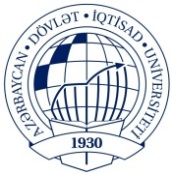 Definition of Institutional economics as a science and the sphere it studiesWho are the players in Institutional economicsWhat are the rules in Institutional economicsThe role of Sanctions in Institutional economicsWhat kind of problems do the institutions solveClassification of economic problems and measures to takeNash equilibrium and Prisoners dilemmaCoordination problem and illustrationCooperation problem and illustrationDistribution problem and illustrationFormal institutions and informal institutions Efficiency of formal and informal sanctions and illustrationDescribe the situations when informal institutions support formal onesDescribe the situations when informal institutions conflict with formal onesCompare Genoa institutions vs Maghreb institutionsWhat is limited rationality?How Satisfaction concept replaces Optimization concept Behavioral routines and the ways they help us to coordinate our economic behaviorCrucial functions of economic  institutionsDefinition of property rights as an institution Protection of property rights:  economic agents motivation and society welfareGood and bad property rights protection and its consequences with illustrationsLevels of property rights. Utilities and motivations referred to each level.Situations, when a group of individuals share ownership of a resource, and problems associated with it Reasons why government intervention in the management of the resource can lead to different resultsHow does the reduction of property rights protection costs affect the results of economic activity?Richard Hornbeck “Barbed wire” case studyStrategies of farmers during wooden fence periodStrategies of farmers during barbed wire inventionWhat is externalities in institutional economicsNegative external effectsPositive external effectsReasons of externalitiesCoase theoremCoase theorem applied to Farmer and herder case study (option 1 and option 2)Transaction costs and effectiveness of property rights distributionNestle Evian and farmers case studyShared property Pros and cons of shared propertyUS Sardines fishing case studyUS salmon fishing case studyfirst oil extraction in USA case studyProper solution for shared property problemsCollective property and its pros and consCommunal apartment case study (problems and solution)Nepal irrigation case study (problems and solution)Government property modeWater protection zones case studyWhy government officials decisions are often ineffective?Argentina water system privatization case studyDescribe the essence of Transaction CostsWhat are the main causes of transaction costs?Why do low production costs not guarantee a successful transaction?What is “specific asset” and what consequences we have when investing in such assets?How do various characteristics of transactions affect the amount of transaction costs and choice of the transaction? Types of transaction costsTransaction costs occurring before signing the contractTransaction costs occurring after signing the contractTransaction costs while repairment: self, company, private team casesPossible causes of transaction costsSpecific assets and their typesExtortion problem when investing into specific assets Oliver Williamson scheme of specific assets Fundamental transformation Uncertainty and transaction management formAgency theory and information asymmetryPrincipal and agent relationshipWhat are the consequences of the information asymmetry between the participants of economic interactions?What kinds of opportunistic behavior are caused by the information asymmetry How can the institutions reduce the risks of such opportunistic behaviorAdverse selection and the problems it causes Signals: Spence model and possible equilibriumsFiltration mechanismMoral risks/hazard and monitoringThe way institutions help to solve moral risk problemAZƏRBAYCAN  DÖVLƏT İQTİSAD UNİVERSİTETİBEYNƏLXALQ İQTİSADİYYAT MƏKTƏBİBEYNƏLXALQ İQTİSADİYYAT (İNGİLİS DİLLİ) KAFEDRASIFənn: Institutional economicsMüəllim: Qənirə IbrahimovaQrup: 1006                               İMTAHAN SUALLARI